自动化设备合同甲方：汤姆森广东显示器件有限公司深圳分公司   已方：深圳市桃子自动化科技有限公司    地址：                                       地址：深圳西乡华丰世纪科技园A2栋2楼联系人：                                     联系人：李小姐       电话：15889310067                            电话：13538595828   合同单号：TZ-BJ-201603192商务备注：付款方式：预付50%，发货前付完余款；价格说明：以上价格不含税交货周期: 收到预付起7个工作日：售后方式: 免费保修一年，易耗品保修3个月。送货方式: 乙方发货运至甲方指定地点复印式扫描件均具有法律效力。甲方：                               乙方：深圳市桃子自动化科技有限公司签字盖章：                            签字盖章：   陈银辉                       日期：                            日期：    2016年3月11日                吸咐式自动锁螺丝机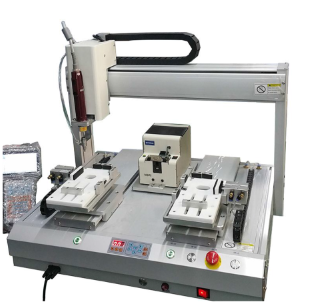 动作描述手机放入Y1轴万能夹具上，设备感应到产品，自动开始付螺丝，锁付完螺丝。手机放入Y2轴万能夹具上，设备感应到产品等待锁付螺丝，Y1轴产品锁付完之后，自动锁付Y2轴产品。以上循环执行。设备描述日本HISO电批，稳定性好、维护管理有保障碍物日本OHTAKE供料机，寿命长、卡料几率小：闭环伺服电机，运行速度快，行步平稳，实现机械化生产，代替人工作业，方便管理，提高效率，节省成本，5.可搭载智能电批和其它外设装置，拓展性强，能满足其他工艺拓展要求，功能齐全，6．具有数据教导监控功能，实时查看生产产能，生产效率，生产状况等在线生产情况，7．具有防滑报价、浮高、漏打灯报警功能，不良品统计等动态计数功能；8．根据实际产品和工艺要求专业定制简易工装治具，安装方便，产品取放上下料简单。设备技术参数热熔点胶机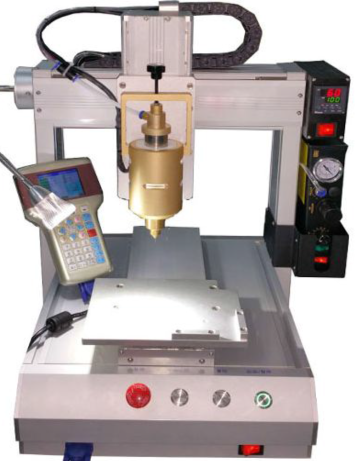 我们产品优势特制温控点胶头、温度均与，点胶流畅，模铸铝型材构造，外形美观，一致性强，机械零件均采用数控CNC加工，确保零件的零件的精密度，一致性; 标准的装配流程，100%严格机器校验标准，保证机器的精度，高标准核心组件，质量稳定可靠，经久耐用：日本信浓步进马达，日本三之星环形同步带，台湾PMI的直线导轨；高速运行时，平滑顺畅，噪音小，采用同步带和马达的特殊装配工艺，搭配日本最新工艺的同步带，彻底解决长期使用后同步带的张紧和松动难题，模块化的组装工艺，每个关键部件和关键位置都可单独拆卸，意外损外总件皆可快速更换，采用进口品牌耐折带屏蔽电缆，让机器的运行更加无后顾之忧，从根本杜绝断线，缺相竺隐患。技术参数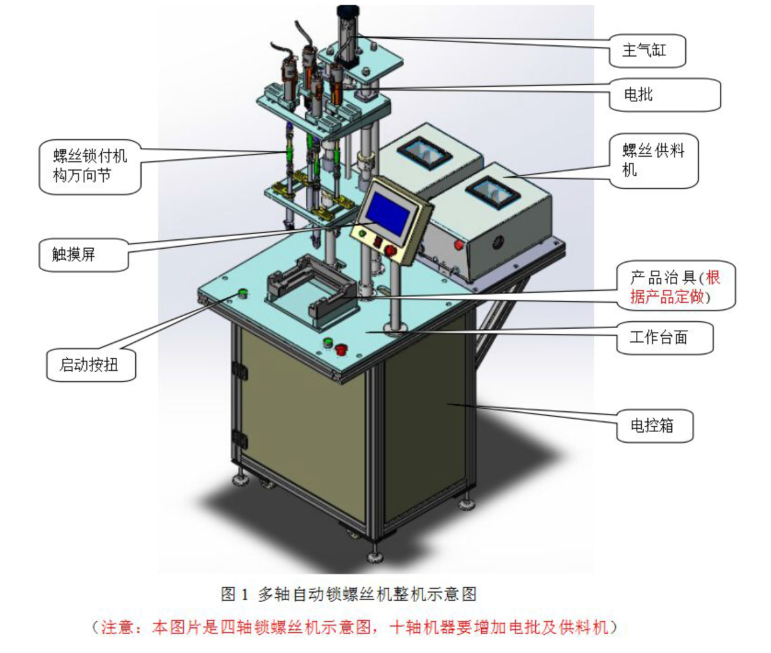 工作流程简介操作者把产品放入治具内，按下启动开关，机器自动锁好螺丝，取出产品。再放入待锁的产品，操作者重复以上的步骤。二、设备技术要求说明2．1使用条件工作时间：每天可不间断连续动转工作环境:设备满足买方工厂的环境条件，单台设备所需工人：1人。只需完成上下料，电源：AC220V/50Hz;压缩空气压力：现有设备气压条件下不变（0.4-0.6MPa）。2.2加工产品及质量2.2.1 技术标准1. 结构组成：主要由螺丝自动输送系统、锁付工作平台、人机界面、控制系统及等组成。2. 更换产品：可以直接更换治具，轴位置可调。3. 锁付一个产品的时间在1.5-3S左右 。（螺丝长短不一样略有差异）。4．锁付螺钉为：提供资的样板自动螺钉，允许来料尺寸公差在±0.2mm,5.锁付产品为：根据客户提供的产品样品。6.治具:根据产品设计，要求定位精确及更换简单方便，7.设备使用过程中不得损伤产品（如产品变形、划伤、外观损伤竺等）8.可靠性、稳定性：设备在产品质量合格的前提下，能每天连续稳定工作，故障率低，适应大规模生产的需要。序号名称型号数量单价总价备注1四轴双平台吸咐式自动锁螺丝机TZ-LSJ5331132000.0032000.002三轴热熔自动点胶机TZ-DJ331119000.0019000.003三轴热熔自动点胶机TZ-DJ331117000.0017000.00一次以下10台以上价格4六轴自动锁螺丝机TZ-LSJ06165000.0065000.00加一个轴加一万块钱总额：（大写）总额：（大写）型号TZ-LSJ5331X轴马达闭环伺服电机Y轴，Z轴马达雷赛电机系统恒控锁螺丝机系统机械平台行程范围X/Y/Z（mm）500/300/300/100最大负载10KG移动速度（mm/sec）0-800锁付一颗螺丝时间约1.0-1.5秒分解能力0.0.1mm/Axis 重复精度± 0.02 mm/AXIS程序记录模式至少100 、每组5000points显示方式LCD教导盒光电开关欧姆龙伟动方式同步带/丝杆输入电源全电压AC110V-220V外部控制接口RS232报警功能滑牙，付锁、漏锁适用螺丝M1-M5外形尺寸750*580*650本体重量(KG)68(KG)型号TZ-DJ331调温范围0-300度温度误差±2度点胶范围X/Y/Z（mm）300/300/100最大负载10 kg移动速度（mm/sec）0-500分解能力0.01mm/Axis 重复精度±0.02 mm/Axis程序记录模式至少100、每组5000 points 显示方式LCD 教导盒马达系统日本微步进级精密马达传动方式同步带/丝杆运动补间功能3 axis(3立体空间任意路线皆可)输入电源全电压AC110V-220V外部控制接口RS232外形尺寸540*580*650本体重量48KG